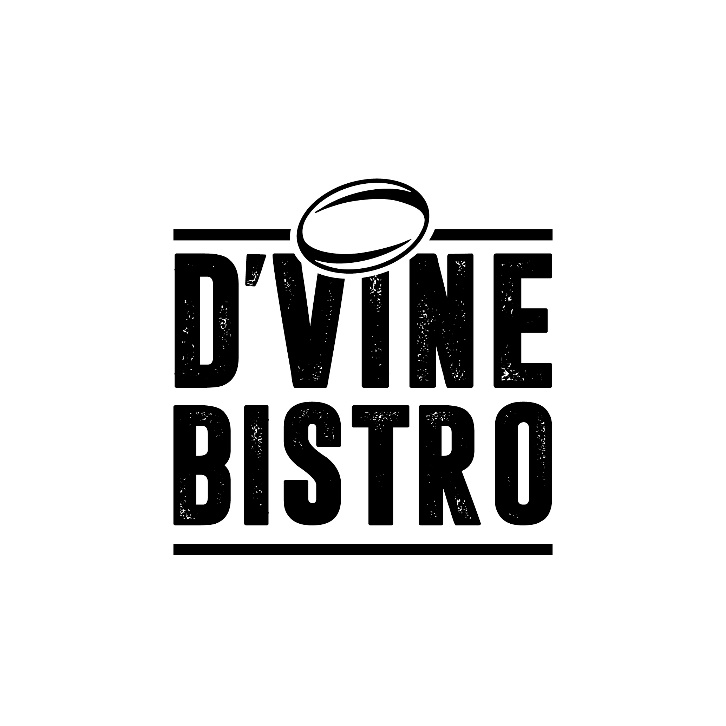 BreakfastD’Vine Breakfast									R48(2 Eggs, 3 slices of Bacon, Tomato, Toast)StartersDeep Fried Mushrooms								R48Jalapeno Poppers									R50SaladsDeconstructed Caesar Salad								R80(Crispy Bacon, Chicken breast, Green Salad, Cheese slices, Pita)Burgers (*Mondays R60)D’Vine Burger (Served with Chips/Salad)						R78(Beef/Chicken, Salad Greens)Saucy Burger										R88(Cheese/Pepper/Mushroom)Cheesy Cheese Burger									R90(D’Vine Burger with a Cheese Slice and Cheese sauce)Bacon & Egg Burger									R90(D’Vine Buger with Bacon & Egg on top)Sandwiches (Served with Chips/Salad/Grilled veg)Bacon and Cheese									R60Chicken and Mayo									R65Main MealsSpecial Nachos – (*Fridays R60)Nachos Plain										R70Nachos Bacon/Chicken/Beef								R80Bobotie											R80Chicken Strips and Chips								R60Bolognaise Pasta									R75Large plate of Chips									R38Grills (Served with Chips and Grilled Veg/Salad)(*Wednesdays R100)D’Vine Steak										R145Saucy Steak										R160(D’Vine Rump with choice of sauce Cheese/Mushroom/Pepper)Directors Steak									R170(D’Vine Rump with whole Mushrooms smothered with Cheese & Garlic)DessertsWaffle and Ice Cream									R48Dom Pedro										R45(Whiskey/Amarula/Kahlua)Kiddies MenuChicken Strips and Chips								R45Burger and Chips									R40Bacon & Cheese Sandwich								R40Small Plate of Chips									R25DrinksMilkshakes (Lime, Banana, Chocolate, Strawberry, Vanilla)				R30Oros Juice										R15Soft Drinks (340ml / 200ml)								R20/R15Apple- and Grapetizer									R25Still / Sparkling Water									R15Score Energy Drink									R25Coffee / Tea / Americano								R20Cappuccino / Café Latte								R25Hot Chocolate										R28